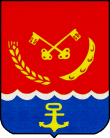 РАЙОННЫЙ СОВЕТ НАРОДНЫХ ДЕПУТАТОВМИХАЙЛОВСКОГО РАЙОНААМУРСКОЙ ОБЛАСТИ(пятый созыв)РЕШЕНИЕ27.05.2016г.                                                                                              № 44/491с.ПоярковоОб отчете главы Михайловского района Жугана Сергея Ивановича.  Заслушав отчет главы Михайловского района о результатах своей деятельности и деятельности администрации Михайловского района, руководствуясь п. 5.1 ст.36 Федерального закона от 06.10.2003г. № 131-ФЗ «Об общих принципах организации местного самоуправления в Российской федерации», п.6.3 ст.25 Устава Михайловского района, районный Совет народных депутатов РЕШИЛ: 1. Отчёт главы Михайловского района принять к сведению, деятельность главы Михайловского района признать удовлетворительной. 2. Опубликовать отчет на официальном сайте администрации Михайловского района. 3. Настоящее решение вступает в силу со дня его принятия.Председатель районного Совета                                                          Т.Н.ЧерныхОтчет главы по итогам работы администрации Михайловского района за 2015 годКлючевым направлением деятельности Администрации района за отчетный период явилась реализация жизненно важных задач по сохранению стабильности во всех отраслях экономики района, функционирование учреждений социальной сферы и бесперебойной работы предприятий жилищно-коммунального комплекса.В течение года в связи со сложной ситуацией в экономике, в условиях жестких ограничениях бюджетных ресурсов,  проводилась последовательная (в тоже время взвешенная) политика по оптимизации сети и оценке эффективной работы бюджетных учреждений. 2015 год для всех нас был нелегким. Сложности в экономике сказались на доходах и в целом на уровне жизни нашего населения.Но Администрация района выполнила поставленные задачи. Вся наша  работа была нацелена на безусловное исполнение майских Указов Президента России, поручений Губернатора и достижение целевых показателей. Наш район представлен 11-ю сельскими поселениями, где  проживает более 14-ти тысяч человек.Базовый сегмент экономики района – сельскохозяйственный комплекс в 2015 году сработал с прибылью в объеме 499 млн. рублей,         в том числе благодаря государственной поддержке, оказанной сельхозтоваропроизводителям, на общую сумму 84 млн. 557 тыс. рублей.Сельскохозяйственной деятельностью в районе занимаются 4 колхоза, 16 сельхозпредприятий и 37 крестьянско-фермерских хозяйств, а также 4875 личных подсобных хозяйств.Посевная площадь 2015 года зерновых культур составила 19200га, сои – 110925 га.Погодные условия отчетного года, применение передовых технологий возделывания сельскохозяйственных культур и добросовестный труд земледельцев позволили в этом году получить хороший урожай зерновых культур и небывалый урожай сои. Урожайность зерновых составила 22,0 ц/га, сои – 11,5 ц/га. Для повышения урожайности было применено более 3600 тонн минеральных удобрений.В 2015 году хозяйства приобрели 110 единиц сельскохозяйственной техники на сумму в объеме 339,7 млн. рублей. Наряду с положительной динамикой развития растениеводства, в аграрном секторе особую обеспокоенность вызывает ситуация в животноводстве.В этой подотрасли сельского хозяйства сохраняется тенденция к снижению поголовья сельскохозяйственных животных. Поголовье КРС составило 3502 головы, что ниже планового значения на 49%, в т.ч. коровы – 1712 головы или 50% к плану. Поголовье свиней на 01.01.2016 года насчитывало 3189 головы, снижение по отношению к плановому показателю составило 44%. Сокращение поголовья коров обусловило снижение валового сбора молока. Для улучшения этой ситуации в 2016 году планируется участие в областной программе по поддержке начинающих фермеров и развития семейной животноводческой фермы (в Минсельхоз области подано 4 заявки от района).Основные задачи в отрасли на перспективу – сохранение базовых коллективных хозяйств, дальнейшее развитие крестьянско-фермерских хозяйств, семейных ферм и личных подсобных хозяйств граждан.Одной из приоритетных задач развития территории является привлечение государственных и частных инвестиций. На развитие экономики и социальной сферы Михайловского района в 2015 году было направлено инвестиций в основной капитал более 400  млн. руб. Структура инвестируемых средств по отраслям экономики: сельское хозяйство (83%); строительство (12%); прочие (5 %).Основные инвестиционные проекты, реализованные  в 2015 году:Приобретение сельскохозяйственной техники (дискаторы, зерноуборочные комбайны, трактора,  погрузчики, сеялки, и др.), ГСМ, удобрений.Строительство жилья и жилищных пристроек. Ремонт спортзала Поярковской СОШ.Устройство пандуса в образовательных учреждениях и учреждениях культуры.Приобретение 3  квартир для детей сирот.Капитальный ремонт спортивного комплекса в с. Поярково.На территории района в отчетный период реализовывалось 9 муниципальных программ, которые направлены на развитие важнейших отраслей экономики и социальной сферы. Исполнение муниципальных программ осуществлялось за счет всех источников финансирования в объеме более 403 млн. рублей.В 2015 году началось формирование Стандарта инвестиционной деятельности органов местного самоуправления по привлечению инвестиций, утверждены в соответствии с требованиями действующего законодательства административные регламенты в области строительства и земельных отношений.В наступившем году администрация района ставит задачи:- создать механизмы и благоприятные условия, обеспечивающие повышение инвестиционной привлекательности Михайловского района;- разработать востребованные инвестиционные проекты и начать активную работу по их продвижению.На потребительском рынке района сформирована конкурентная среда с высокой предпринимательской и инвестиционной активностью.В течение ряда лет мы имеем положительную динамику розничного товарооборота. Исключением не стал и 2015 год, оборот розничной торговли составил 819,7 млн. рублей, в расчете на душу населения это составляет  4,8 тыс. рублей в месяц. На территории района действует 156 предприятий  торговли с общей площадью 12761,3  кв.м. За отчетный период введено 5 магазинов общей площадью 293 кв. метров. Обеспеченность торговыми площадями составила 463 кв. метров на 1000 человек населения при областном нормативе 412 кв. метра.Услуги общественного питания оказывают 31 предприятие общественного питания на 1374 посадочных мест. Услуги общественного питания населению оказывают 6 предприятий общественного питания общедоступной сети. Оборот общественного питания за 2015 год составил 17,1 млн. рублей. В  расчете на одного жителя оборот составил 120,4 рубля в месяц.Рынок платных услуг населению включает в себя услуги, предоставляемые предприятиями связи, жилищно-коммунального хозяйства, транспорта, здравоохранения, культуры, образования. Бытовые услуги оказывают 6 предприятий (ЮЛ) и 53 индивидуальных предпринимателей. Объем платных услуг в отчетном году составил  62,2 млн.рублей и вырос против прошлого года на13,1%.Несмотря на активное развитие потребительского рынка, актуальной остается проблема сохранения торговли, общественного питания и бытового обслуживания в отдельных, малонаселенных селах района. Главам сельских поселений на местах следует держать вопрос на контроле и оказывать содействие предпринимателям, желающим заняться бизнесом в этой сфере.Важную роль в социально-экономическом развитии муниципального образования играет малый и средний бизнес. Предпринимательская деятельность обеспечивает не только рост производства, но и создание новых рабочих мест.На территории района осуществляют деятельность 302 хозяйствующих субъектов малого и среднего предпринимательства, из них 75 юридических лиц, 227 индивидуальных предпринимателей. В малом бизнесе занято 2274 человек, это почти половина от занятого в экономике населения.За отчетный период предпринимателями создано 10 рабочих мест. В районе принята и действует муниципальная программа «Поддержка и развитие малого и среднего предпринимательства в Михайловском районе на 2013-2016 годы», которая позволяет осуществлять различные виды поддержки субъектам малого  и среднего предпринимательстваВ части финансовой поддержки в 2015 году начинающим  субъектам малого и  среднего предпринимательства на создание собственного бизнеса средствами местного бюджета  предоставлены гранты в форме субсидии на общую сумму 100,0 тыс.рублей.В ноябре 2015 года были подведены итоги конкурса по предоставлению гранта в форме субсидии начинающим  субъектам малого и  среднего предпринимательства. Победителями районного конкурса стали индивидуальные предприниматели Калмацуй А.А.  и Гулиев Э.В.о., им была оказана финансовая поддержка в размере по 50,0 тыс. рублей каждому.Администрацией Михайловского района была оказана методическая помощь в оформлении и предоставлении документов двум субъектам малого и среднего предпринимательства для получения ими субсидии областного бюджета на возмещение части затрат, связанных с приобретением оборудования в сумме 1500, тыс.руб. и 1000,0 тыс.руб. соответственно.В 2016 году необходимо: - принять более активное участие в программах государственной поддержки предпринимателей малого и среднего бизнеса;- продолжать оказывать предпринимателям района информационную, имущественную и методическую поддержку.Стабильность функционирования объектов коммунального хозяйства и состояние жилого фонда во многом определяют степень удовлетворенности населения качеством жизни в районе. Для этого жилищно-коммунальный комплекс требует к себе особого внимания. Основными задачами, стоящими перед Администрацией района в истекшем году были – повышение надежности инженерной инфраструктуры и обеспечение безаварийного прохождения отопительного сезона. В 2015 году жилищно-коммунальный комплекс района работал в штатном режиме. В отчетном году было на подготовку  к отопительному сезону выделено 13,5 млн.руб., в т.ч. 6,9 млн.руб. средства местного бюджета, 6,6 млн. рублей средства предприятий. Заменено  8 котлов на котельных с учетом выделенных по линии ЧС, из них по одному котлу в котельных Калининского и Воскресеновского сельсоветов, остальные в котельных села Поярково,  произведен ремонт тепловых сетей 0,714 км в двухтрубном исчислении  и водопроводных сетей протяженностью 0,403 км. Заменена теплоизоляция на трубопроводах протяженностью 1117 км.На  всех объектах ЖКХ проведены работы по демонтажу и монтажу технологического оборудования на котельных и сетях тепловодоснабжения, которые планировались в эту ремонтную кампанию согласно плана подготовки к ОЗП 2015-2016 годов. Михайловский муниципальный район имеет паспорт готовности к отопительному периоду 2015-2016 годов, выданный на основании акта проверки всех поселений района Дальневосточным управлением Ростехнадзора по Амурской области.Большое беспокойство вызывает изношенность основных фондов, тепловых сетей, незагруженность котельных, что сказывается на финансовых результатах предприятий. Дальнейшее развитие отрасли без проведения модернизации существующей системы, реформирования коммунальной инфраструктуры невозможно.Вопросы совершенствования управления жилищно-коммунальным хозяйством района, модернизации объектов коммунального комплекса и обеспечения их экономической состоятельности и впредь остаются среди важнейших в работе районной администрации.Протяжённость дорог общего пользования местного значения составляет 189,6 км. Покрытие дорог района в основном гравийное, составляет 130,4 км (или 69 %), асфальтированное покрытие составляет 59,2 км. (или 31 %). В 2014 году утверждена муниципальная программа «Развитие автомобильных дорог местного значения и улично-дорожной сети на территории Михайловского района Амурской области в 2014-2020 годах». На реализацию мероприятий программы в 2015 году в местном бюджете предусмотрены средства в размере 18295,1 тыс. рублей, в т.ч. средства областного бюджета – 18292,6 тыс.рублей, средства местного бюджета– 2,5 тыс. рублей.Фактически освоено 18292,6 тыс. рублей или 100% от запланированного на год объема денежных средств.Средства направлены на финансирование муниципальных контрактов, исполненных в 2014 году.Решением сессии Совета народных депутатов Михайловского района был создан муниципальный дорожный фонд, а так же утверждён Порядок формирования и использования бюджетных ассигнований муниципального дорожного фонда Михайловского района. Объём ассигнований дорожного фонда в соответствии с законами о бюджете в 2015 году составил 18 млн. 295 тыс.рублей.В районе за отчетный период введено 1200 кв.м общей площади жилья, в том числе за счет индивидуальных застройщиков 1200 кв. м. Осуществлялась государственная поддержка нуждающихся в улучшении жилищных условий молодых семей Михайловского района посредством предоставления им социальных выплат на приобретение или строительство жилья в рамках их участия в муниципальной программе «Обеспечение доступным и качественным жильем населения Михайловского района на 2015-2020 годы».Свидетельство о праве на получение социальной выплаты на приобретение (строительство) жилья получила 1 молодая семья – участник муниципальной программы.Уровень жизни населения во многом зависит от повышения денежных доходов населения.Основным источником дохода, по- прежнему, остается заработная плата. Среднемесячная заработная плата работников на 1 января 2016 года составила 26 тысяч 499 рублей, это на 5% больше аналогичного периода прошлого года.В разрезе видов экономической деятельности наибольший рост заработной платы достигнут в торговле (более 20 %); сельском и лесном хозяйстве 20,4 %; в обрабатывающих производствах – 26,1%; предоставлении социальных услуг – 15%.На 1 января 2016 года на рынке труда незначительно увеличился уровень безработицы и составил 4,1 % к трудоспособному населению, официально зарегистрировано 310 безработных граждан.В прошедшем году работодателями было дополнительно создано 10 новых рабочих мест, заявлено- 265 вакансий.При содействии службы занятости трудоустроено на общественные работы 33 человека.  Двадцать семь рабочих мест создано для несовершеннолетних граждан, желающих работать в свободное от учебы время, один безработный гражданин получил финансовую поддержку на организацию предпринимательской деятельности.Главным финансовым инструментом достижения стабильности социально-экономического развития территории является бюджет муниципального образования.Общее состояние бюджета Михайловского района характеризуется высокой степенью дотационности, низкой обеспеченностью собственными источниками средств и наличием сохраняющегося из года в год дефицита бюджета. Доля собственных источников не поднимается за последние годы выше 18 %. Ограничению самостоятельности местного бюджета способствовали изменения в распределении регулирующих налогов по уровням бюджетной системы. Это существенно затрудняет решение проблемы обеспечения соответствия объёма собственных доходов расходным полномочиям района. Районный бюджет на 2015 год формировался в условиях жесточайшей экономии бюджетных средств, скудности налоговых поступлений. В администрации района при финансово-экономическом управлении работает бюджетная комиссия, на заседаниях которой рассматривались вопросы функционирования бюджетных учреждений, разрабатывалась стратегия бюджетной политики района, схемы сокращения расходной и пополнения доходной части бюджета, а также вопросы межбюджетных отношений с вышестоящим (областным) бюджетом и бюджетами поселений. В результате сформирован и принят крайне урезанный, но реальный бюджет 2015 года. Районный бюджет за 2015 год исполнен по доходам в сумме 458209,5 тыс.рублей или на 99,4 % к плановым назначениям, в том числе собственные доходы исполнены в сумме 99974,2 тыс. рублей. По сравнению с 2014 годом поступления увеличились на 25253,5 тыс.рублей (в 2015 году налог на доходы физических лиц составил 60618,6 тыс.рублей, в 2014 году – 63457,3 тыс.рублей) из за уменьшения норматива отчислений на 1,2562% и имущественных налоговых вычетов налогоплательщиков по декларации за 2014 год поступление налога на доходы физических лиц уменьшилось за 2015 год к уровню этого же периода 2014 года на 2838,7 тыс.рублей. Основным источником поступлений доходов районного бюджета является налог на доходы физических лиц (60,6 % собственных доходов), сумма которого составила 60618,6 тыс.рублей, что меньше уровня 2014 года на 2838,7 тыс.рублей, но выше прогнозируемого уровня. Из областного бюджета поступило 334073,7 тыс.рублей, в том числе: субвенций 53672,0 тыс.рублей. субсидий 23278,0 тыс.рублей, дотации на поддержку мер по обеспечению сбалансированности 112371,4 тыс.рублей, иные межбюджетные трансферты составили 144752,3 тыс.рублей.Межбюджетные трансферты, передаваемые бюджетам муниципальных районов из бюджетов поселений на осуществление части полномочий по решению вопросов местного значения в соответствии с заключенными соглашениями поступили в сумме 24549,3 тыс. рублей, прочие безвозмездные поступления ( по соглашению с администрацией района) составили 60,0 тыс.рублей.Арендной платы за землю и использование муниципального имущества поступило в районный бюджет 15653,8 тыс.рублей, что больше, чем в 2014 году на 10319,5 тыс.рублей. Кассовые расходы бюджета Михайловского района в 2015 году составили 459165,8 тыс.рублей, исполнено 99,2 %. Приоритетными направлениями расходования средств районного бюджета в 2015 году оставались выплата заработной платы с начислениями, оплата коммунальных услуг учреждений, социальное обеспечение населения, а также финансовая помощь бюджетам поселений района.На финансирование образования было направлено 271598 тыс.рублей, культуры – 30479 тыс.рублей. Расходы на реализацию программы развития физкультуры и спорта в районе составили 1266 тыс.рублей, на оплату муниципальной пенсии направлено 1557 тыс.рублей.В 2015 году Администрацией района завершена реструктуризация действующей сети бюджетных и автономных учреждений, оптимизация штатов. Принятые меры позволили выдержать установленный указами Президента РФ уровень заработной платы. У учителей общеобразовательных школ он составил 30354 рубля, педагогов детских садов 25234 рублей, педагогических работников дополнительного образования детей – 26574 рублей, работников культуры - 20478 рублей.	Всего расходы бюджета на заработную плату работникам, занятым в бюджетной сфере, с начислениями (без учета органов местного самоуправления), составили 217092 тыс.рублей. На оплату коммунальных услуг направлено 46085 тыс.рублей.Просроченная кредиторская задолженность районного бюджета отсутствует.За 2015 год погашено бюджетного кредита 1782 тыс.рублей, кредита Сбербанка 2000 тыс.рублей. Объем муниципального долга на 01 января 2016 составил 11501 тыс.рублей. С министерством финансов Амурской области заключено соглашение о реструктуризации задолженности по бюджетным кредитам.Основным приоритетом бюджетной политики в районе остается работа по наполнению местных бюджетов дополнительными доходами, в бюджетных учреждениях расширение сферы платных услуг.Задача привлечения инвестиций в социально-экономическое развитие, обновления имущественных объектов и укрепления казны района предопределяет высокую ответственность администрации района в работе по управлению и распоряжению муниципальной собственностью.В 2015 году администрация района проводила работу, направленную на повышение эффективности использования имущественного комплекса, в том числе в целях увеличения доходов бюджета.По состоянию на 1 января 2016 года в реестре муниципальной собственности числится 898 объектов балансовой стоимостью 1 миллиард 594 миллиона 189 тысяч рублей.В отчетном году проводилась работа по оформлению прав на земельные участки различного целевого использования. Так муниципальной собственностью были признаны 10 тысяч 170 гектар из 91 тысячи гектар земель,  переданных в долевую собственность граждан.Доход от аренды земельных участков за 2015 год составил 17 миллионов 364 тысячи рублей, в том числе от аренды земельных участков сельскохозяйственного назначения 13 миллионов   670 тысяч рублей.В доход бюджета района от продажи земельных участков в собственность граждан и юридических лиц на основании проведенных процедур поступило 15 миллионов 193 тысячи рублей.В 2015 году в программу приватизации было включено 25 объектов недвижимого имущества, 1 объект движимого имущества, 2 земельных участка. Продано 14 объектов недвижимого имущества, 1 земельный участок. Доходы от приватизации составили 16419,1 тыс.руб.В 2016 году планируется включить в программу приватизации 14 объектов недвижимости (здание школы с.Винниково, гараж, гараж, склад, вд.башня, здание насосной, скважина (ул. Станционная), торговый комплекс, пекарня, гараж, гараж, мастерская (с. Зелёный Бор), магазин (с.Черемисино), 5 земельных участков (под объектами недвижимости), предполагаемый доход составит 7186,8 тыс.руб.Залог успешного будущего территории во многом зависит от того, насколько сегодня уделяется внимание развитию образования. Одним из приоритетных направлений развития системы образования района является обеспечение современного качества, доступности и эффективности дошкольного, общего и дополнительного образования детей.С этой целью в районе разработана и реализуется муниципальная программа «Развитие образования Михайловского района на 2015-2020 годы». Успешно осуществляется софинансирование всех  региональных программ в части, касающейся образования. Администрация района взяла на себя обязательства по содержанию образовательных учреждений.О значимости сферы образования района говорит уже тот факт, что на эти цели направляется более 59 % районного бюджета. Расходы консолидированного бюджета на образование в 2015 году составили – 271 млн. рублей. Рост расходов бюджета на отрасль образования обоснован, прежде всего, повышением заработной платы педагогических работников и проводимыми программами модернизации в системе общего, дошкольного и дополнительного образования. В районе действует 11 общеобразовательных учреждений , 5 дошкольных образовательных учреждений, 1 учреждение дополнительного образования. Одно из важнейших мер демографической политики – развитие дошкольного образования. В Михайловском районе функционируют 2 дошкольных образовательных учреждения, из них 1-автономное. В результате реорганизации в виде присоединения 7 ДОУ стали структурными подразделениями СОШ (МОУ «Коршуновская СОШ», МОУ «Димская СОШ», МОУ «Нижнеильиновская СОШ», МАОУ «Калининская СОШ», МАОУ «Михайловская СОШ им. Костенко В.Г.», МОБУ «Чесноковская СОШ», МОУ «Зеленоборская СОШ»). Функционируют вариативные формы дошкольного образования.В 3-х  селах, где нет ДОУ, на базе 3 общеобразовательных учреждений работают группы кратковременного пребывания детей с пятичасовым пребыванием. Их посещает 27 детей. (МОУ «Дубовская СОШ» - 11 детей, МОУ «Воскресеновская СОШ» - 7, МОБУ «Новочесноковская СОШ»- 9).Численность детей дошкольного возраста в районе – от 0 до 3 лет - 457 детей, от 3 до 7 – 758 человек. Дошкольным образованием охвачено  603 ребенка или 51,8 %.В целях урегулирования порядка комплектования муниципальных дошкольных образовательных учреждений района с октября 2012 года  ведется электронная база в программе «Электронная комиссия».  Численность детей, находящихся в отложенном спросе на устройство в ДОУ, составляет  58 детей в возрасте от 2 мес. до 3 лет. В возрасте от 3 до 7 лет – нуждающихся в устройстве в ДОУ нет. Дети в возрасте от 3 до 7 лет обеспечиваются путевками   в полном объеме. В районе отсутствует очередь на устройство в детский сад. Все желающие устроить ребенка, в возрасте от 1,6 до 3 лет, обеспечиваются путевками при укомплектовании (согласно регламенту) один раз в год с 01 сентября и временными путевками в период доукомплектования при отсутствии постоянных мест. Несмотря на все сложности и трудности,  мы не утрачиваем своих позиций в развитии общего образования. Осуществляется системная работа по внедрению федеральных государственных образовательных стандартов общего образования. В 2015 году 803 учащихся начального общего образования обучались по стандартам нового поколения.В последние годы наблюдается устойчивая тенденция роста качественных показателей функционирования системы образования.Средний балл по ЕГЭ в 2015 году по сравнению с 2014 годом повысился по 4 предметам (русский язык, биология, история, химия). По 2 обязательным предметам (русский язык и математика) средний балл ЕГЭ в текущем году выше результатов 2014 года в двух из восьми школ района: МОБУ «Поярковская СОШ № 1», МОБУ «Чесноковская СОШ». По русскому языку средний балл выше результатов прошлого года в пяти школах, по математике – в трех из восьми школ района. Качественно улучшилась информатизация образования, что позволило создать условия для обучения с использованием дистанционных технологий. В проекте «Дистанционное обучение детей – инвалидов»  в 2014 – 2015 уч. году участвует 4 ребенка, из них 2 по программам дополнительного образования.В районе действует федеральная программа «Доступная среда», в рамках которой в 2015  году установлены пандусы в здании №2 МОБУ «Поярковская СОШ №1», здании МОБУ «Чесноковская СОШ».   Существенно укрепился статус педагога. Их в районе работает 227 . 84 человека имеют  высшую и 1 квалификационную категорию,   не имеют категории – 52 человека. В настоящее время количество вакансий составляет  8 педагогов, их закрываем за счёт учителей - совместителей  внутри школ и  подвоза учителей из других школ.   Проведена работа по повышению заработной платы педагогов.В  соответствии  с Указом  Президента  в  школах    внедрены и совершенствуются современные системы оценки качества и стимулирования деятельности педагогов. Стимулирующие надбавки  за качество  позволили увеличить заработную плату учителя.   В  2015 году  средняя  заработная  плата    педагогических работников школ составила  30 тыс. 355 рубля, дошкольных учреждений – 25 тыс. 235 рублей.В рамках муниципальной подпрограммы «Развитие системы защиты прав детей»  в  2015 году  было оздоровлено  263 ребенка.Продолжается работа с молодежью, направленная на развитие их творческой активности, гражданственности и патриотизма, создаются возможности для успешной социализации, самореализации, проявления и развития инновационного потенциала. С целью профилактики асоциальных явлений на постоянной основе проводятся мероприятия, направленные на повышение правовой грамотности молодежи, воспитание культуры поведения, против употребления алкоголя и наркотиков. Работает комиссия по делам несовершеннолетних, регулярно проводятся рейды и проверки неблагополучных семей, несовершеннолетних, состоящих на учете в КДН. Благодаря всему комплексу проводимых превентивных мероприятий удалось не допустить роста преступности несовершеннолетних.В 2015 году проводились мероприятия по укреплению материально-технической базы учреждений образования района. Осуществлен капитальный ремонт спортивного зала МОБУ «Поярковская СОШ», закончен капитальный ремонт спортивного комплекса в с. Поярково, в трех школах произведены электротехнические работы, в пяти объектах образования проведен ремонт системы отопления, в шести зданиях школ и трех зданиях ДОУ выполнены сантехнические работы, в МОБУ «Чесноковская СОШ» проведен частичный ремонт кровли. Общая сумма средств, направленных на эти цели за счет бюджетов всех уровней, составила 4496,0 тыс.руб.Главный результат политики в сфере здравоохранения – рост продолжительности жизни. В отчетный период работа учреждений здравоохранения была направлена на улучшение демографических показателей, снижение смертности, формирование здорового образа жизни, улучшение качества и доступности медицинской помощи.Сеть сельских медицинских учреждений представлена Михайловской больницей, включающей в себя поликлинику, стационар круглосуточного пребывания, стационар дневного пребывания, отделение скорой медицинской помощи, двумя участковыми больницами в селах Михайловка и Новочесноково и четырнадцатью ФАПами.Коечный фонд стационарного круглосуточного пребывания составляет 31 койка, имеется 30 коек дневного стационара, 8 коек сестринского ухода, амбулаторно – поликлиническая сеть рассчитана на 400 посещений в день.К 32 врачам района в 2015 году сделано 103 тысячи посещений, в расчете на одного жителя 7,3 посещений. В результате проведенных мероприятий впервые выявлено 41126 заболеваний, что больше чем в 2014 году на 100 заболеваний.Диспансеризация взрослого населения составила 100 % от планового задания, флюорографическое обследование прошли 87 %  взрослого населения.В круглосуточном стационаре пролечено 1276 человек, 742 человека получили медицинскую помощь на дневном стационаре. Показатель смертности в 2015 году увеличился  с 13,6 в 2014 году до 15,7 на 1000 населения в отчетном году. Смертность в трудоспособном возрасте составила 9,2 человек на 1000 жителей, это также выше показателя 2014 года. Положительная динамика показателя общей смертности сложилась в основном за счет роста случаев смертности населения от новообразований. Так, в 2015 году зарегистрировано 3 случая на 1000 человек  населения, в 2014 году показатель составил 2 случая на 1000 человек населения. Наряду с этим  в отчетном году удалось снизить показатель смертности от болезней системы кровообращения с 7 случаев на 1000 человек в 2014 году до 6 случаев на 1000 человек в 2015 году. Не зарегистрировано случаев материнской смертности.В районе родилось 210 малышей, в 60 % -это семьи с двумя и более детьми.Необходимо отметить, что в отрасли не снят с повестки дня кадровый вопрос. В настоящее время штат врачей укомплектован на 87,7 %  требуются анестезиолог, терапевт, педиатр.В 2016 году особое внимание будет уделяться:- укомплектованности  врачебными кадрами и фельдшерами  Михайловской больницы;- обновлению материально-технической базы;- улучшению качества оказываемых медицинских услуг.	В рамках реализации государственной политики по созданию здоровой среды, значительное внимание уделяется физической культуре и спорту.В систематические занятия физической культурой вовлечено 1998 человек, что составляет более 16 % от численности населения района. Физкультурно-оздоровительную и спортивную работу в районе проводят 30 штатных работника.На территории района за отчетный период были проведены районная спартакиада, массовые спартакиады школьников по футболу, баскетболу, легкой атлетике, шахматам, лапте, хоккею, настольному теннису, в том числе 38 спортивно-массовых мероприятия, в которых приняли участия 1418 человек. В спортивной школе регулярно занимаются 320 человек, что составляет более 17 % от общего числа детей и подростков.Сборные района приняли участие в 16 видах 30 областной сельской комплексной спартакиады. По результатам спартакиады наши команды заняли призовые места в кроссе, легкой атлетике, команда по русской лапте стала чемпионом спартакиады. По итогам соревнований наш район занял 5 место среди 20 команд.В октябре 2015 года стартовала 31 областная сельская комплексная спартакиада, в соревнованиях по стрельбе команда Михайловского района стала чемпионом. Кроме того, сборные команды нашего района принимали участие в областных спартакиадах пенсионеров, инвалидов и руководящих работников АПК Амурской области. В текущем году введен в эксплуатацию после реконструкции спортивный комплекс, в котором сейчас активно занимаются учащиеся ДЮСШ, взрослое население. Здесь проходят тренировочные мероприятия по волейболу, баскетболу, ручному мячу, мини-футболу, осуществляет работу тренажерный зал.	Одним из значимых направлений гармоничного развития человека, его духовного потенциала является сельская культура.В 2015 году 5 учреждений культуры района работали над сохранением и развитием традиционного народного творчества, любительского искусства, национальных традиций, культурных ценностей жителей Михайловского района, формированием духовных нравственных ориентиров общества.За отчетный период в районе проведено 1978 культурно-массовых мероприятия, число посещений составило – 78тыс.169 человек.Прошедший год в Российской Федерации был годом 70-летия Великой Победы, поэтому наибольшая часть мероприятий учреждения культуры района была посвящена этой теме. Прошли чествования ветеранов, вечера памяти, встречи с молодежью.Были организованы районные фестивали: «Поет село родное», «Танцевальный калейдоскоп», «Звени, струна гитарная» и другие массовые мероприятия.Для улучшения материально-технического состояния объектов культуры был осуществлен текущий ремонт зданий РДК, его филиалов и структурных объектов. Общая сумма средств, направленных на эти цели, составила 2544,0 тыс.руб., в т.ч. 233,0 тыс.руб. – средства федерального бюджета, 2311,0 тыс.руб. средства местных бюджетов. В результате было отремонтировано здание сельского клуба с. Чесноково, осуществлены электротехнические работы в клубах с. Коршуновка и с. Черемисино, произведен ремонт фасада РДК, его крыльца и холла. В рамках реализации государственной программы «Доступная среда на 2011-2015 гг.» средства были направлены на оборудование в ДК с. Поярково двух пандусных съездов с целью обеспечения беспрепятственного доступа к объектам культуры людей с ограниченными возможностями здоровьяСеть библиотечной системы обслуживания представлена десятью сельскими библиотеками и выездными пунктами выдачи в селах Шадрино, Арсентьевка, Новогеоргиевка, Ярославка. Библиотечным обслуживанием охвачено 41,3% населения района, что выше уровня 2014 года на 5%. Среди библиотечных инноваций года, книги и ее чтение, получила Всероссийская социально-культурная акция «Библионочь – 2015», в которой приняло участие более 40 человек.Оценивая уровень жизни населения, комфортность его проживания нельзя не сказать о таких показателях, состояние профилактики правонарушений и уровень преступности.Работа в этом направлении была организована на выполнение мероприятий профилактической направленности. Следует отметить, что  принимаемые меры не принесли должного результата, так количество зарегистрированных преступлений возросло по сравнению с прошлым годом на 3 %. Совершено 355 преступлений, из них тяжких преступлений - 0, удалось, хотя и незначительно, снизить количество преступлений совершенных в общественных местах, в отчетном году их совершено 50, за аналогичный период прошлого года  - 51. Остается актуальной проблема по профилактике подростковой преступности (совершено 11 преступлений). Удельный вес преступлений в состоянии алкогольного опьянения в общем количестве преступлений составил 21%, это на 4% ниже уровня прошлого года.Сегодня, как никогда, требуется деятельное участие общественности в профилактике правонарушений. В настоящее время в районе создано пять добровольных народных дружин (Дубовской сельсовет, Михайловский сельсовет, Новочесноковский сельсовет, Воскресеновский сельсовет, Поярковский сельсовет), в которые вступили 60 человек, набор в состав дружины продолжается.Безопасность проживания в районе – это общая задача, жители района должны быть спокойны за свою жизнь и здоровье.Уважаемые депутаты!Одной из задач деятельности Администрации района- информирование населения, в том числе информирование посредством официального интернет-сайта Администрации района  о деятельности органов местного самоуправления, знакомить с муниципальными  правовыми актами, действующими на территории  района. Обеспечение открытости деятельности органов местного самоуправления – принципиальная позиция главы Администрации района:В 2015 году, в соответствии с действующим законодательством, была продолжена работа с резервом управленческих кадров; были внесены изменения в нормативную базу  комиссии  по урегулированию конфликта интересов с целью  ужесточения требований к муниципальным служащим, связанных с реализацией мер антикоррупционной направленности в органах местного самоуправления.Формирование делового морально психологического климата в районе - одна из задач деятельности Администрации района.На муниципальной службе состоит 65 специалистов с высшим образованием, принятых на конкурсной основе, либо из кадрового резерва.Средний возраст муниципальных служащих составляет 40 лет.Глава Администрации района в течение года ведет личный прием граждан. За 2015  год на приеме побывало 11 человек, это почти в два раза больше  по сравнению с аналогичным периодом прошлого года.  Вопросы граждан касались предоставления жилья, капитального ремонта жилых домов, предоставления земельного участка, заработной платы работников муниципальных учреждений, благоустройства территорий. Их заявленные проблемы решались оперативно различными службами. Результаты рассмотрения обращений граждан на личных приемах главы распределились следующим образом: вопрос решен положительно – 2, дано разъяснение – 9.В 2015 году количество письменных обращений граждан к первым лицам Администрации района составило 27 (в 2014 году обратились только 10 человек). Самые актуальные вопросы обращений: вопросы экономики и жилищно-коммунальной сферы.С целью укрепления института глав поселений в 2015 году проводились учебно-консультационные семинары  с главами и специалистами Администраций сельсоветов. В 2015 году проведены выборы главы Дубовского сельсовета. Организовано проведение досрочных выборов губернатора Амурской области.Наградной комиссией Администрации  Михайловского района было проведено 7 заседаний. За высокие достижения в труде наградами главы района поощрено 26 жителей Михайловского района, вручено 17 Почетных грамот и 9 Благодарственных писем.Подводя итог своего выступления, хочу отметить, что 2015 год был для всех нас нелегким. Приходилось решать вопросы сельского хозяйства, содействовать устойчивой работе предприятий коммунальной сферы, созданию определенных предпосылок для привлечения инвестиций и повышения качества жизни населения.В 2015 году нам предстоит провести широкие юбилейные мероприятия, посвященные 90-летию образования Михайловского района.2016 год объявлен «Годом кино», в рамках которого пройдут встречи с интересными людьми. Организованно провести выборы в Государственную Думу, областное Законодательное Собрание, депутатов  в районный совет народных депутатов и Зеленоборский совет народных депутатов.В текущем году усилия Администрации района будут сосредоточены на следующих приоритетных направлениях социально-экономического развития района:Последовательной политике по улучшению инвестиционного и предпринимательского климата в районе.Работе по повышению качества и доступности отраслей социальной сферы.Созданию условий для обеспечения стабильной работы отраслей экономики  как источника наполнения доходной части местных бюджетов.Совершенствование работы в области управленческой политики, оценке эффективности работы бюджетных учреждений, сохранение положительной динамики развития основных параметров социально-экономического развития района.Поставленные задачи перед Администрацией района на текущий год должны быть безусловно исполнены. Мы не должны допускать, чтобы реальная работа подменялась досужими рассуждениями о трудностях и кризисе. Каждый из нас на своем рабочем месте должен стать не частью проблемы, а частью ее решения.